Первичная профсоюзная организация действует в соответствии с Конституцией РФ, ФЗ, на основании устава Профсоюза, положения о первичной профсоюзной организации, в соответствии с законодательством.Член Профсоюза пользуется правом на защиту интересов по вопросам: оплаты труда, гарантий выплаты льгот и компенсаций; обеспечения занятости, найма и увольнения, профессиональной подготовки, повышения квалификации и переподготовки, режима рабочего времени и времени отдыха, безопасности труда и охраны здоровья, социально-бытовым и другим вопросам. Основными направлениями деятельности профсоюзной организации является:Социальное партнерство и взаимодействие с администрацией больницы с целью регулирования трудовых отношений и установления согласованных мер по социально-экономической защите работников.Заключение коллективного договора между администрацией и профсоюзным комитетом в интересах работников.Защита профессиональных интересов членов профсоюзаКонтроль за созданием безопасных условий и охрана трудаСоздание благоприятного психологического климата.Культурно-массовая работа.Информационная деятельность.Мотивация профсоюзного членства.С 2014 года количество членов профсоюза в нашей организации уменьшилось с 449 человек до 401, что составляет 53,7 % от числа работающих в больнице.В течении отчетного периода в состав членов профсоюза вступило 148 человек, выбыло по личному заявлению 55.За отчетный период 2 профгруппы соединились – хозяйственная профгруппа вошла в хирургию и скорая помощь – в приемный покой. Образовались две новые.До 20 ноября 2018 г.во всех профгруппах прошли отчетно –выборные собрания. В 4 профгруппах выбраны новые профгруппорги:Операционное отделениеРеанимационное отделениеКрасноборская больницаТосненская поликлиникаВ остальных профгруппах профгруппорги остались прежними.За отчетный период в соответствии с Уставом профсоюза проведены профсоюзные конференции с повесткой дня:Отчет ПК о проделанной работеОткрытый отчет П.К.О выполнении колдоговораЗащита социальных гарантий работников в области охраны труда, предупреждение производственного травматизма и профессионалльных заболеваний, одно из приоритетных направлений деятельности ПК, что включает в себя:Организацию и обучение профсоюзного актива и уполномоченных по охране труда.Участие в расследовании несчастных случаев на производстве.Заключение коллективного договораПроводятся предварительные и периодические медицинские осмотры, согласно графика.Работники, занятые на работах с вредными условиями труда,получали денежные комперсационные выплаты взамен молокаПроверки по охране трудаВ 2018 году проведена аттестация более 500 – рабочих местПроводятся инструктажи: вводный – специалистом по охране труда, первичный, повторный, внеплановый – на рабочем месте в структурных подразделениях.Ежегодный договор о колективном страховании членов профсоюза в форме единовременной денежной выплаты члену профсоюза.    Одним из методов оказания помощи членам профсоюза можно назвать получеине ими потребмтельских кредитов и внесение личных сбережений в КПК «ВИТА»    ПК учавствовал в решении социально-бытовых вопросах.    За отчетный период Профсоюзным комитетом поведена большая работа, но предстоит сделать многое.Председатель ПКБовинова Т.Н.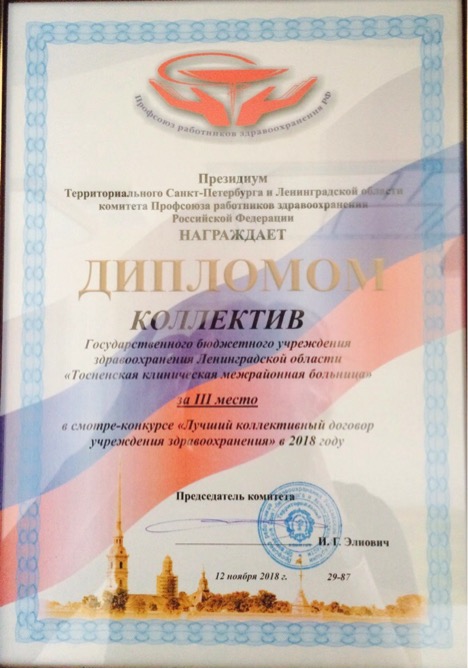 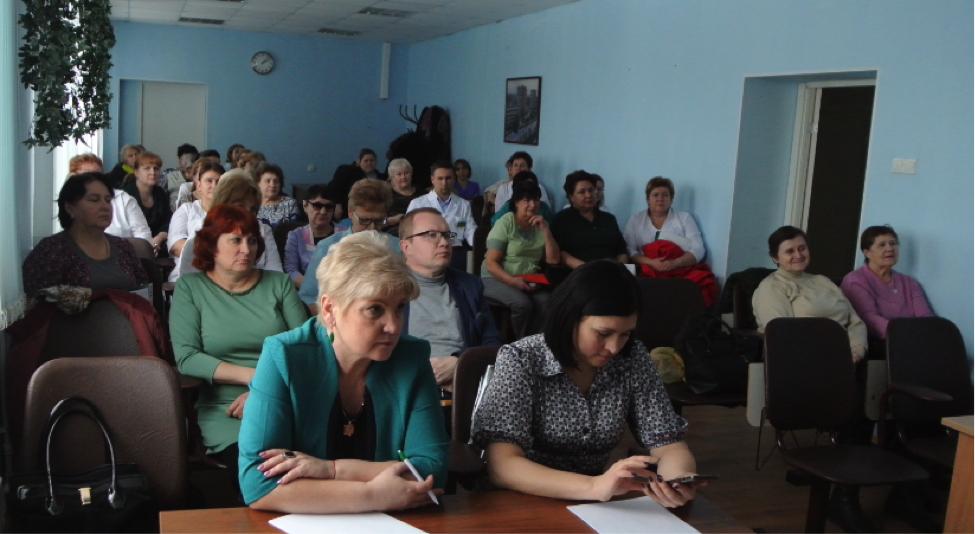 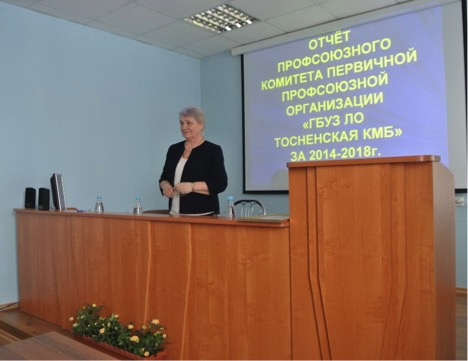 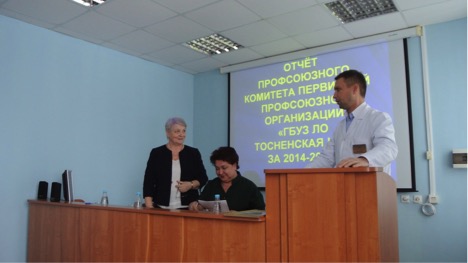 